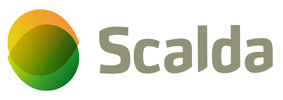 Middelburg, 29 maart 2022PERSBERICHT
Scalda studenten gaan weer op landelijke niveau strijden om de beste vakman/vrouw te worden op 17 vakgebieden. Wie wordt de beste metselaar van Nederland? Wie bakt het beste brood? En welke hotelreceptionist staat het beste een lastige klant te woord? Tijdens het evenement ‘Skills The Finals’ op donderdag 31 maart en vrijdag 1 april aanstaande in de Utrechtse Jaarbeurs gaan ruim 600 finalisten uit het (v)mbo met elkaar de strijd aan in ruim zestig vakwedstrijden.Skills HeroesTussen december en februari hebben 22 studenten van verschillende mbo opleidingen mee gedaan aan kwalificatiewedstrijden door het hele land en uiteindelijk zijn er 18 studenten door naar het NK gegaan. Uitkomsten die ver bovengemiddeld zijn, Scalda presteert het elk jaar om met een groot gedreven team deel te nemen aan de Skills wedstrijden. We hebben allemaal een andere achtergrond en specialisatie maar we zijn wel een echt team; aldus Ronald Schroevers, docent CAD tekenen die dit jaar ook zelf genomineerd om de trofee beste SKILLS Docent van het jaar mee naar Zeeland te nemen. De prijsuitreiking voor de mbo studenten is vrijdagavond evenals die voor de docententrofee. Skills TalentsSkills Talents zijn de teamvakwedstrijden voor het vmbo. Skills Talents bestaat uit drie onderdelen: de voorronde op school, de kwalificatiewedstrijd en uiteindelijk de nationale finale. Tevens zijn er 18 vmbo leerlingen uit de regio Zeeland die als team “Powered by Scalda team” met 9 vakrichtingen meedoen. De prijsuitreiking is donderdag om 17 uur en daarna zullen de Skills Talents huiswaarts gaan. Trofee beste Skills docent van NederlandHierbij een link naar de video die we ingediend hebben als pitch voor onze docent Ronald Schroevers als beste Skills docent van Nederland. Hij is overgebleven bij de beste 3 docenten en vrijdagavond tijdens de prijsuitreiking horen we of hij de trofee in ontvangst mag nemen, zie voor pitch: https://skillszeeland.nl/foto-video/Voor wie is Skills Heroes?Skills Heroes is voor mbo-studenten. In uitdagende vakwedstrijden krijgen zij de kans om te excelleren in hun vak. Daarbij ontwikkelen zij hun talenten, worden ze enthousiast over hun vak en inspireren ze andere jongeren voor hun keuze voor beroepsonderwijs. Vakwedstrijden zorgen ten slotte voor vaktrots, bij (begeleidende) docenten en jongeren. De wedstrijden passen goed in het lesprogramma en bieden deelnemers een leerzame uitdaging.Voor wie is Skills Talents?Skills Talents is voor vmbo-leerlingen die zich voorbereiden op het examen. Het is voor leerlingen die wel van een uitdaging houden, of wel een uitdaging kunnen gebruiken. Binnen negen verschillende profielen kunnen leerlingen hun kennis en kunde testen en het opnemen tegen leeftijdsgenoten.Bezoek onderwijsministersOnderwijsminister Robbert Dijkgraaf en Dennis Wiersma brengen op donderdag 31 maart 2022 afzonderlijk van elkaar een bezoek aan Skills The Finals. Zij krijgen een rondleiding over de wedstrijdvloer, ontmoeten studenten en vragen aandacht voor het belang van het beroepsonderwijs en vakmanschap. Voor journalisten is er kort gelegenheid tot het stellen van vragen.Alle uitslagen zijn hier te vinden: https://worldskillsnetherlands.nl/stf/uitslagen/Vakrichting Skills Heroes			DeelnemerBoulanger				Ilse van Pelt; KapelleHotelreceptionist 			Chimène Neels; TerneuzenMetselaar				Gideon van der Meijden; KruiningenBouwtimmerman			Jordie Harthoorn; SerooskerkeCAD-tekenaar 				Dylan Fermont; IJzendijke					Mathijs Oosters; StellendamAutotechnicus				Ruben Barentsen; Oost-Souburgsanitaire & verwarmingstechnicus		Jordy de Blaeij; AxelVerkoopspecialist 			Jens de Laat; GoesKapper					Rosemarijn Nijsse; GoesSchoonheidsspecialiste 			Marjolein Roctus; ClingeDoktersassistent				Danielle van Dorsselaer; AxelApothekersassistent			Emma van der Woude; MiddelburgTandartsassistent 			Dagmar Bakker; VogelwaardeVerpleegkundige				Mathijs van Dijk; ZierikzeeMaatschappelijke Zorg			Willem de Korte; MeliskerkeDierverzorger				Tessa Snijders; Burgh-HaamstedeVakrichting Skills Talents			SchoolBloemwerk				Curio Vestiging SteenspilBouwen, Wonen & Interieur		RGO Beroepencampus MiddelharnisDienstverlening & Producten		RGO Beroepencampus MiddelharnisEconomie & Ondernemen			RGO College MiddelharnisHoreca, Bakkerij & Recreatie		Lodewijk College TerneuzenMedia, Vormgeving & ICT			RGO Beroepencampus MiddelharnisMobiliteit & Transport			RGO Beroepencampus MiddelharnisProduceren, Installeren & Energie		Calvijn College Krabbendijke KerkpolderZorg & Welzijn				Da Vinci College Roosendaal_________________________________________________________________________________EINDE PERSBERICHTNoot voor de redactie (niet bestemd voor publicatie)Voor nadere informatie over Skills Heroes kunt u terecht bij: Bianca van der Meijden
Skills Coördinator Scalda
E-mail: bvandermeijden@scalda.nl
Tel: 06-46 05 44 28https://skillszeeland.nl/foto-video/Foto’s en filmpjes zijn vrij te gebruiken. 